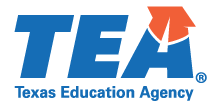 2021-2022 Random Validation Submission PacketFederal Program Compliance DivisionEd-Flex Schoolwide Eligibility Waiver Due Date:  January 14, 2022Submission InstructionsSubmit this completed packet, including relevant documentation, by uploading it through the ESSA Reports application on TEAL no later than January 14, 2022.Comments (if applicable):For Questions Contact: Vivian.Smyrl@tea.texas.gov or ESSASupport@tea.texas.gov. Ed-Flex Statutory RequirementEach LEA that requests a waiver under Ed-Flex shall “submit an application to the State educational agency at such time, in such manner, and containing such information as the State educational agency may reasonably require. Each such application shall—(i)	indicate each Federal program affected and each statutory or regulatory requirement that will be waived;(ii)	describe the purposes and overall expected results of waiving each such requirement, which may include innovative methods to leverage resources to improve program efficiencies that benefit students;(iii)	describe, for each school year, specific, measurable, educational goals for each local educational agency, educational service agency, or school affected by the proposed waiver, and for the students served by the local educational agency, educational service agency, or school who are affected by the waiver;(iv)	explain why the waiver will assist the local educational agency, educational service agency, or school in reaching such goals; and(v)	in the case of an application from a local educational agency or educational service agency, describe how the agency will meet the requirements of paragraph (7).”  [20 U.S. Code § 5891b]*IN = Improvement NeededIf the LEA receives “Improvement Needed” status, the LEA will be required to submit documentation for 2022-2023 for the same program requirements during resubmission Random Validation process.  The resubmission documentation must be uploaded on ESSA Reports no later than September 30, 2022.
TEA Only:Referred to ESC #       for assistance (TEA Only)Date:Page 1 ofESC:County District #:LEA Name:LEA Contact Name:LEA Phone:LEA Contact Email:County District #:LEA Name:Page Number(s)Item #Ed-Flex Schoolwide Eligibility WaiverCompliance Status(TEA Only)Comment 
(TEA Only)1.1The LEA is asked to submit a copy of the supporting documentation form that it completed as part of its request to implement an Ed-Flex Schoolwide Eligibility waiver.   Met
 IN*Reviewed by TEA Staff:Date:Reviewed with ESC Staff (if applicable) ESC Staff contacted:Date: